Investigadora do IPLeiria reconhecida pelo trabalho em prol da equidade na aprendizagem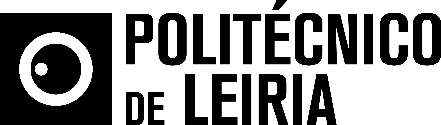 Célia Sousa distinguida como “EKUIzador do Ano”Célia Sousa, coordenadora do Centro de Recursos para a Inclusão Digital do Politécnico de Leiria (CRID/IPLeiria), foi distinguida com o prémio “EKUIzador do Ano”, atribuído pela Equipa EKUI – Linha de Material Lúdico-Didático Inclusivo, cujo objetivo é linguagem universal e acessível a toda a população. O prémio visa distinguir anualmente uma personalidade que se demarque na contribuição para uma sociedade mais igualitária e justa. A coordenadora do projeto EKUI, Celmira Macedo, justifica a atribuição do prémio a Célia Sousa «pela sua boa vontade, espírito solidário e dever de cidadania, pelo seu contributo de forma graciosa com o seu saber para elevar a qualidade do Projeto EKUI, ajudando-nos a garantir a equidade no acesso a bens e serviços na área da educação, reabilitação e comunicação acessível a milhares de crianças, jovens e adultos em todo o país».Célia Sousa fez a validação e assessoria científica do EKUI, e «esta homenagem deve-se ao facto de ter acreditado, desde início, na visão, missão e valores da Metodologia EKUI e ter, através da sua assessoria, acrescentado valor pessoal, profissional e científico, imprescindíveis a um projeto que se quer de qualidade», acrescenta ainda Celmira Macedo.A marca EKUI – Equidade, Knowledge [conhecimento], Universalidade e Inclusão é uma marca que desenvolve material lúdico-didático inclusivo com o objetivo de tornar a linguagem universal e acessível a toda a população. O EKUI garante a equidade no acesso nas áreas da comunicação acessível, aprendizagem, literacia/alfabetização e na componente lúdica, com a meta final de contribuir para uma Linguagem Universal. As EKUI Cards, cuja validação científica coube à investigadora do Politécnico de Leiria, apresentam o alfabeto em grafema e letra manuscrita, leitura em Braille (visual e táctil), letra em datilologia (alfabeto da Língua Gestual Portuguesa) e o alfabeto fonético internacional.«As EKUI Cards são um projeto inédito, com muito valor social, e foi para mim um prazer integrar este projeto que permite que a aprendizagem seja efetivamente um direito de todos, e que todos possam aprender a comunicar de uma forma justa e universal – e que esta passe a ser a norma e não a exceção», diz Célia Sousa. A investigadora mostra a sua satisfação pela distinção e garante que «foi um orgulho fazer parte da equipa EKUI, que é sem dúvida empenhada e abnegada, e desenvolve um trabalho fantástico».A cerimónia de entrega do prémio “EKUIzador do Ano” está agendada para 11 de julho, em Gaia, e contará com a presença da secretária de Estado da Inclusão das Pessoas com Deficiência, Ana Sofia Antunes. A equipa EKUI convidou Célia Sousa para entregar os prémios aos docentes e Agrupamentos de Escolas homenageados na mesma ocasião.Célia Sousa é docente e coordenadora do CRID/IPLeiria, sediado na Escola Superior de Educação e Ciências Sociais do Politécnico de Leiria, e desenvolve há 30 anos trabalho na área da inclusão, acessibilidade e reabilitação. É mentora e coordenadora da pioneira campanha Mil Brinquedos Mil Sorrisos, que desde 2007 recolhe, adapta e distribui brinquedos adaptados a instituições que apoiam crianças com necessidades especiais. É responsável pelo conceito de livro multiformato, concebido para ser acessível a crianças com necessidades especiais, cujos conteúdos estão disponíveis em braille, relevo, Língua Gestual Portuguesa e símbolos pictográficos para a comunicação - colaborou nos livros “Todos Diferentes Todos Animais”, “ O menino que tinha medo do Escuro” e “ Piu Caganita”.Na última década tem desenvolvido projetos nas áreas das Tecnologias de Apoio, da Comunicação Aumentativa e da Acessibilidade para todos, dos quais se destacam: Praça de Todos (elaboração de ementas em braille e em linguagem pictográfica para os estabelecimentos de restauração da cidade de Leiria), Mosteiro de Todos (elaboração de guiões para o Mosteiro da Batalha, em braille para visitantes cegos, em Língua Gestual Portuguesa para visitantes surdos, e escrita simples e linguagem pictográfica para pessoas com dificuldades intelectuais ou baixa literacia), Leiria Convida (tradução e adaptação para braille de livros), Leiria de Todos + Acessível (elaboração de folhetos em braille e em linguagem pictográfica para os espaços culturais da cidade de Leiria).Dá formação nas áreas da multideficiência e educação especial em diversos países (Portugal, México, Cabo Verde, Guiné), e presta assessoria científica aos Centros de Recurso Para Educação Especial-CRTIC da área de influência da DGEstE da Região Centro e à Associação de Autismo de Leiria. Colabora com o Grupo de Trabalho de Educação Especial, da Comissão Parlamentar da Educação Ciência e Cultura, e com o Conselho Nacional de Educação. O CRID/IPLeiria, que coordena desde a sua fundação em 2006 é modelo de boas-práticas e referência mundial na área da inclusão.Leiria, 25 de maio de 2017Para mais informações contactar:Midlandcom – Consultores em ComunicaçãoMaria Joana Reis * 939 234 512 * 244 859 130 * mjr@midlandcom.ptAna Frazão Rodrigues * 939 234 508 * 244 859 130 * afr@midlandcom.ptAna Marta Carvalho * 939 234 518 * 244 859 130 * amc@midlandcom.pt